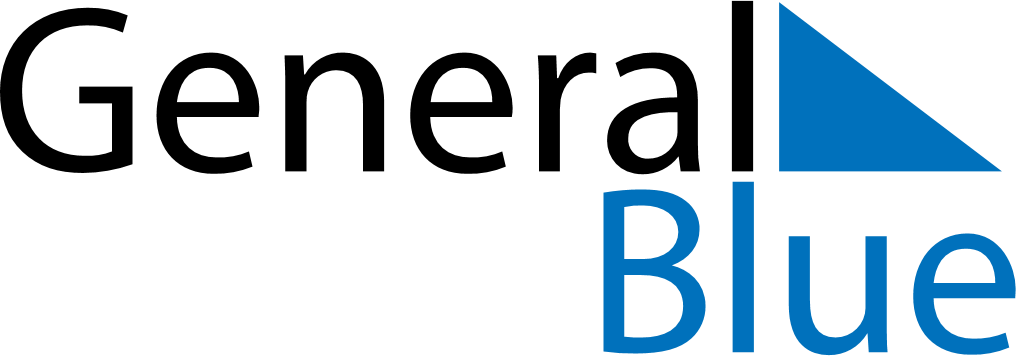 July 2024July 2024July 2024July 2024July 2024July 2024Zwaanshoek, North Holland, The NetherlandsZwaanshoek, North Holland, The NetherlandsZwaanshoek, North Holland, The NetherlandsZwaanshoek, North Holland, The NetherlandsZwaanshoek, North Holland, The NetherlandsZwaanshoek, North Holland, The NetherlandsSunday Monday Tuesday Wednesday Thursday Friday Saturday 1 2 3 4 5 6 Sunrise: 5:24 AM Sunset: 10:06 PM Daylight: 16 hours and 42 minutes. Sunrise: 5:25 AM Sunset: 10:06 PM Daylight: 16 hours and 41 minutes. Sunrise: 5:25 AM Sunset: 10:05 PM Daylight: 16 hours and 39 minutes. Sunrise: 5:26 AM Sunset: 10:05 PM Daylight: 16 hours and 38 minutes. Sunrise: 5:27 AM Sunset: 10:04 PM Daylight: 16 hours and 37 minutes. Sunrise: 5:28 AM Sunset: 10:04 PM Daylight: 16 hours and 35 minutes. 7 8 9 10 11 12 13 Sunrise: 5:29 AM Sunset: 10:03 PM Daylight: 16 hours and 34 minutes. Sunrise: 5:30 AM Sunset: 10:02 PM Daylight: 16 hours and 32 minutes. Sunrise: 5:31 AM Sunset: 10:02 PM Daylight: 16 hours and 30 minutes. Sunrise: 5:32 AM Sunset: 10:01 PM Daylight: 16 hours and 29 minutes. Sunrise: 5:33 AM Sunset: 10:00 PM Daylight: 16 hours and 27 minutes. Sunrise: 5:34 AM Sunset: 9:59 PM Daylight: 16 hours and 25 minutes. Sunrise: 5:35 AM Sunset: 9:58 PM Daylight: 16 hours and 23 minutes. 14 15 16 17 18 19 20 Sunrise: 5:36 AM Sunset: 9:57 PM Daylight: 16 hours and 20 minutes. Sunrise: 5:38 AM Sunset: 9:56 PM Daylight: 16 hours and 18 minutes. Sunrise: 5:39 AM Sunset: 9:55 PM Daylight: 16 hours and 16 minutes. Sunrise: 5:40 AM Sunset: 9:54 PM Daylight: 16 hours and 13 minutes. Sunrise: 5:42 AM Sunset: 9:53 PM Daylight: 16 hours and 11 minutes. Sunrise: 5:43 AM Sunset: 9:52 PM Daylight: 16 hours and 8 minutes. Sunrise: 5:44 AM Sunset: 9:51 PM Daylight: 16 hours and 6 minutes. 21 22 23 24 25 26 27 Sunrise: 5:46 AM Sunset: 9:49 PM Daylight: 16 hours and 3 minutes. Sunrise: 5:47 AM Sunset: 9:48 PM Daylight: 16 hours and 1 minute. Sunrise: 5:48 AM Sunset: 9:47 PM Daylight: 15 hours and 58 minutes. Sunrise: 5:50 AM Sunset: 9:45 PM Daylight: 15 hours and 55 minutes. Sunrise: 5:51 AM Sunset: 9:44 PM Daylight: 15 hours and 52 minutes. Sunrise: 5:53 AM Sunset: 9:42 PM Daylight: 15 hours and 49 minutes. Sunrise: 5:54 AM Sunset: 9:41 PM Daylight: 15 hours and 46 minutes. 28 29 30 31 Sunrise: 5:56 AM Sunset: 9:39 PM Daylight: 15 hours and 43 minutes. Sunrise: 5:57 AM Sunset: 9:38 PM Daylight: 15 hours and 40 minutes. Sunrise: 5:59 AM Sunset: 9:36 PM Daylight: 15 hours and 37 minutes. Sunrise: 6:00 AM Sunset: 9:35 PM Daylight: 15 hours and 34 minutes. 